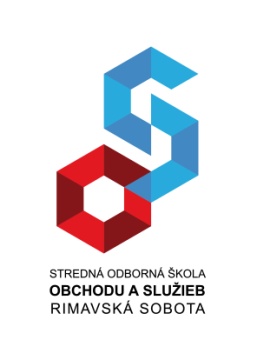 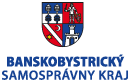 v spolupráci so Školou baristu Stanislava CibuľuDNI POROZUMENIA – SPOLOČNE V EÚEUROAKADEMIK GASTRO  2017P R O P O Z Í C I E  -  B A R I S T A  juniorŠtatút súťažeOrganizátorSúťaž organizuje  Stredná odborná škola obchodu a služieb na Športovej ulici 1 v Rimavskej Sobote.Súťažná kategóriaSúťaž  je organizovaná v kategórii JUNIOR.Podmienky účastiSúťaže sa môžu zúčastniť  študenti stredných odborných škôl na základe pozvania organizátora.Každý účastník je povinný riadne vyplniť prihlášku získanú od organizátora. Pre účasť v súťaži nie je stanovený účastnícky poplatokUzávierka prihlášok a poslanie receptúr je do 02. mája 2017. V prípade veľkého počtu prihlásených účastníkov budú uprednostnení súťažiaci podľa poradia, v akom sa do súťaže prihlásili.V prípade porušenia štatútu bude súťažiaci vylúčený zo súťaže. Termín a miesto konaniaSúťaž sa uskutoční dňa 08. júna 2017  v priestoroch Hotela Zlatý býk na Námestí Š. M. Daxnera 1 v Rimavskej Sobote.Zástupca organizátora je  pani Ivana Čillíková, ivana.cillikova@azet.sk.0915 817 253.Odborným garantom súťaže je Stanislav Cibuľa – majster a vicemajster Slovenska v príprave kávy v r. 2007, 2008, 2010 a 2011 majster Slovenska v latte art 2011 a 2012 a zástupca Školy baristu. Harmonogram súťaže:08.6. 2017 - štvrtok07:30 h - 08:00 h	príchod súťažiacich07:30 h - 08:45 h	skúška kávovaru 09:00 h 		slávnostné otvorenie09:15 h		začiatok súťaže,  /prví dvaja súťažiaci/14:00 h		slávnostné ukončenie súťaže a vyhlásenie výsledkov16:30 h       	vyhodnotenie a vyhlásenie výsledkov súťaží v divadelnej sále DK           Rimavská Sobota.Po ukončení slávnostná recepcia pre víťaza v hoteli Zlatý Býk 		                                                     Pravidlá súťažeS ú ť a žSúťažiaci má 8 min. na prípravu pracoviska, kde si pripraví stôl pre porotcov o rozmere 120x80 cm a svoje pracovisko na prezentáciu. V priebehu ďalších 12 min. každý súťažiaci musí pripraviť a predložiť 2 chuťovým komisárom 2 espressá, 2  cappuccina, 2 rovnaké voľné nápoje podľa vlastného výberu. Nápoje môžu byť alkoholické, alebo nealkoholické.Povinou ingredienciou je espresso a produkt od spoločnosti MONIN (pyré, sirup, likér) Ostatné ingrediencie sú ľubovoľné. Poradie, v akom budú nápoje podávané, je ľubovoľné, ale nápoje rovnakej kategórie musia byť podávané súčasne. Po skončení vystúpenia má súťažiaci časový limit 8 minút na upratanie pracoviska, ktoré mu poverená osoba na jeho pokyn skontroluje.Č a sČas začína plynúť' na pokyn baristu. Čas sa zastaví na pokyn baristu po podaní posledného nápoja komisárom. Ak je posledný nápoj podaný komisárom pred ukončením časového limitu, aj v tomto prípade musí dat' barista pokyn časomiere na zastavenie času. V prípade, ak barista nedokončí svoje vystúpenie v časovom limite 12 min., môže pokračovať vo svojom vystúpení a však po 14 min bude musieť vystúpenie ukončiť. Za prekročenie limitu sa mu odpočítajú body z celkového bodového hodnotenia. 1 sekunda - 1 tresný bod.InformáciePoskytovať baristovi informácie v priebehu sút'aže je zakázané. Ak si barista zabudol časť vybavenia, musí si ho zaobstarat' sám. Porušenie je dôvodom pre diskvalifikáciu. Povzbudzovanie sút'ažiacich je povolené publikom, fanúšikmi aj doprovodným tímom.Priebeh súťažePri súťaži sa budú používať dva dvojpákové stroje. Umiestnenie, technické parametre a vybavenie kávovarov nesmie barista menit'. V prípade potreby je k dispozícii technik určený organizátorom súťaže. Stroje budú označené číslami 1 - 2.Všetci súťažiaci budú mať:8 minút na prípravu pracoviska12 minút na prípravu nápojov8 minút na vyčistenie pracoviskaPoradie sút'ažiacich bude vylosované v deň  súťaže. Každý barista musí byt' pripravený najneskoršie 20 minút pred zahájením svojho vystúpenia.                                      Hodnotiace kritériáNad súťažou dohliada predseda poroty, ktorý zodpovedá za priebeh sút'aže, komisárov, časomieru a asistentov.Súťažiacich bude hodnotiť technická komisia (2 členovia) a chut'ová komisia (2 členovia)  a hlavný porotca podľa nasledovných kritérií:Hodnotenie chutiHodnotí sa chuťová kvalita pripravených nápojov. Vyváženost' chuti, harmónia a aróma. Slovná prezentácia nápoja chut'ovým komisárom, charakter nápoja.Prezentácia nápojaHodnotí sa celkový vizuálny dojem nápoja, použitie správnych šálok a doplnkov, teplota nápoja, použité prísady pri príprave vol'ného nápoja, popis konzumácie.Baristická technikaHodnotí sa technika baristu pri práci s kávovarom, s mlynčekom (mletie, dávkovanie, utláčanie kávy). Čistota a hygiena na pracovisku. Správne extrahovanie kávy. Spôsob, akým barista speňuje mlieko.Osobné vystupovanieHodnotí sa baristove majstrovstvo, znalosti o káve, kreativita baristu, vzt'ah k obecenstvu, moderátorovi, rozhodcom.Suroviny, vybavenie a doplnkySút'ažiaci si musia sami zaobstarat' vybavenie a doplnky pre svoju prezentáciu. Organizátor poskytne:- kávovar a mlynček na kávu- zrnkovú kávu- mlieko “RAJO Barista”- cukor- kôš na odpadky- voda- prípojka pre zariadenie, ktoré si barista prinesie napr. mixér- šálky na espresso- šálky na cappuccinoOdovzdávanie cienPo skončení finále: - sa vymenujú všetci sponzori a poďakuje sa im za podporu poskytnutú súťaži - privítajú sa všetci prítomní, krátky predslov k súťaži - poďakovanie komisárom- predseda poroty pozve finalistov na pódium a vyhlási víťazov- jeden zo sponzorov odovzdá cenyPrihláška receptúry na miešaný nápoj z espressaMeno a priezvisko: Názov nápoja:Dátum:	Záväzná prihláška
Receptúru odovzdať najneskôr v deň súťaže a záväznú prihlášku
zaslať na adresu: ivana.cillikova@azet.sk.INGREDIENCIEMNOŽSTVOMeno a priezviskoDátum narodeniaBydlisko-adresaKontakt - telefónÚspechy na súťažiachZáľubyŠkola